AdverbsRead the adverbs, then read the story.  Write an adverb in each space.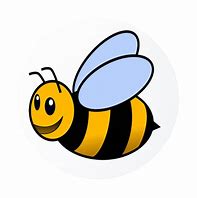 Bee’s Busy DayBee woke up ______________________ and flew ___________________ down the hive to have breakfast.   She buzzed ______________________ as she flew to the farm.    She _____________________ collected as much pollen as she could and flew ___________________ back to the hive.  She smiled _________________________ to herself.  Bee and her friends, Inky and Snake, had planned a day out.loudlysuddenlycarefullyquicklysecretlyproudlyquietlyhappilyslowly